ПАСПОРТдорожной безопасности Муниципального казенного общеобразовательного учреждения «Красновосходская средняя общеобразовательная школа» Кизлярского района Республики Дагестан с. Красный Восход 2020 г.Содержание1.Общие сведения  о  МКОУ «Красновосходская СОШ»2. Карта самообследования 2020-2021 уч.г.3.  Схема организации дорожного движения в непосредственной близости от образовательного учреждения с размещением соответствующих технических средств, маршруты движения детей и расположение парковочных мест.4. План – схема района расположения МКОУ «Красновосходская СОШ», пути движения транспортных средств и детей (учащихся)Общие сведения  2020 – 2021 уч. годМуниципальное казённое общеобразовательное учреждение «Красновосходская средняя  общеобразовательная школа» Кизлярского района Республики ДагестанТип ОУ: общеобразовательное учреждениеЮридический адрес ОУ: 368830, РД, Кизлярский район, с. Красный восход, ул. Петра Стаценко, дом 41.Фактический адрес ОУ: 368830, РД, Кизлярский район, с. Красный восход, ул. Петра Стаценко, дом 41.Руководство ОУ:Директор: Завзанов Сабир Завзанович. 	Тел. +7(928)567-59-05.Заместитель директора по учебно-воспитательной работе в 5 – 11 кл.:          Аскеров Шахпаз Аскерович. 			Тел. +7(965) 487-62-79.Заместитель директора по учебно-воспитательной работе в 1 – 4 кл.:Завзанов Гюльнара Муминовна. 		Тел. +7(960) 407-72-47.Заместитель директора  по воспитательной работе:Смирнова Нина Владимировна. 		Тел. +7(903) 498-28-91.Заместитель директора по безопасности:Муртазалиев Махач Магомедханович. 	Тел. +7(903) 477-33-34.Заместитель директора по АХЧ.Карташов Геннадий Михайлович. 		Тел. +7((960) 410-53-57  Ответственный работник за мероприятия по профилактике детского дорожно-транспортного травматизма: Заместитель директора по безопасности Муртазалиев Махач Магомедханович. Тел. +7(903) 477-33-34.Количество учащихся: 		708Наличие уголка по БДД: 		имеется (1этаж)  Наличие класса по БДД: 	нет Наличие автогородка по БДД: 	нетНаличие автобуса в ОУ: 		да Владелец автобуса: 		МКОУ «Красновосходская СОШ»Время занятий в ОУ:1-ая смена: 				8:00 – 13:102-ая смена: 				11:45 – 15:253-я смена:				13:15 – 17:40	Внеурочная деятельность: 	12:30 – 13:10Телефоны оперативных служб:Управление образования 	2-19-60Единая служба спасения 		112Пожарная часть 			01 или с сотового 101Полиция 				02 или с сотового 102Скорая медицинская помощь	03 или с сотового 103Карта самообследования.состояния обучения несовершеннолетних правилам безопасного поведения на дорогах и профилактической работы по предупреждению детского дорожно –транспортного травматизма в МКОУ «Красновосходская СОШ».01.09.2020г.1. Общие сведения.1.1. Директор ОУ Завзанов Сабир Завзанович                                                     (Ф.И.О.)1.2. Количество учащихся в ОУ     708 чел.1.3. Количество классов    331.4. Наличие приказа директора ОУ (№, от какого числа) о назначении ответственного за работу по организации обучения детей ПДД и профилактике ДДТТ (Ф.И.О., должность, телефон)Приказ №02-ОД от 20.01.2020.,  Муртазалиев Махач Магомедханович,  заместитель директора по безопасности, тел. +7(903) 477-33-34.1.5. В каких классах организуется работа по обучению детей ПДД:д) во всех параллелях (с 1 по 11 класс)1.6. В текущем году с учащимися школы зарегистрированных фактов ДТП нет.Принятые меры: с 1 по 11 классы проведены плановые инструктажи и практические занятия по правилам дорожного движения.1.7. Сколько преподавателей ПДД прошли переподготовку с целью повышения квалификации и где: Муртазалиев Махач Магомедханович,  заместитель директора по безопасности, ГАОУ ПО ДПО «Республиканский учебный центр» г. Махачкала 18.03.2020 г.2. Учебно-методическое обеспечение.2.1. Обучение Правилам дорожного движения ведется по:в) Программа ОУ «Программа по изучению правил дорожного движения» (1-11 класс)2.4. Наглядный и дидактический материал, имеющийся в образовательном учреждении:видеофильмы, презентации2.5. Диагностический материал:диагностические тесты;2.6. Методические материалы для педагогов:методические рекомендации по обучению учащихся ПДД;методические рекомендации по организации внеклассной работы с детьми по предупреждению ДДТТ;3. Организация обучения.3.1. Количество часов, отведенных на обучение ПДД, в классах:1 кл. 10, 2 кл. 10, 3 кл. 10, 4 кл. 10, 5 кл. 10, 6 кл. 10,7 кл. 10, 8 кл. 10 , 9 кл. 10 , 10 кл. _10 , 11 кл. _10 часов3.4. Наличие раздела по предупреждению ДДТТ в общешкольном плане воспитательной работы и планах классных руководителей, их выполнение: имеются, выполняются в полном объёме3.5. Какие общешкольные мероприятия проведены за обследуемый период: (конкурсы, викторины, игры, встречи с сотрудниками Госавтоинспекции и т.д.):Месячник по безопасности дорожного движения «Внимание – дети!»; Встречи с сотрудниками ГосавтоинспекцииЕдиный классный час «Осторожно, дорога!» в 1-11-х классах;Урок безопасности в рамках месячника безопасности.Конкурс рисунков «Мой дорожный знак»;3.6. Как осуществляется учет проводимых мероприятий по профилактике ДДТТ (выделены спец. страницы в классных журналах, заведен отдельный журнал и т.д.) заведены журналы:регистрации занятий по профилактике ДДТТ с 1-11кл.учета проводимых мероприятий по профилактике ДДТТ с учащимися;3.7. Работа, проводимая с юными пешеходами, нарушающими правила безопасного перехода проезжей части (доведено до сведения родителей, обсуждение в классе, стенгазета, школьное радио и т.д.): о случаях нарушения ПДД юными пешеходами информируются родители, классные руководители проводят беседы с учащимися по правилам дорожного движения и поведению на дорогах, проводится внеплановый инструктаж по ПДД.3.8. Ежедневные пятиминутные беседы-напоминания о соблюдении ПДД проводятся на последнем уроке в классах: проводятся с 1 по 11 классы. 3.9. Наличие у учащихся 1-5-х классов световозвращающих элементов:У большинства учащихся 1-5-х классов имеются световозвращающие элементы прикрепленные на портфели или одежду.3.10. Результаты проверки классных журналов: занятия по ПДД записываются в отдельной странице в классном журнале.3.11. Использование школьных печатных средств информации, радиовещания, компьютерных классов и т.п. Информация о работе ОУ по профилактике ДДТТ размещается на школьном сайте, на странице школы в Инстаграмм.4. Материально-техническое обеспечение.4.1. Кабинет по ПДД (имеется или нет)- нет4.2. Уголки по БДД (имеются или нет) имеются4.2.1. Количество уголков - 14.2.2. Где располагаются в коридоре 1 этажа 4.2.3. Какие вопросы (рубрики) освещают:Схема безопасного маршрута; дорожные знаки, которые должен знать юный пешеход; памятка юного пешехода и пассажира; памятка для родителей4.3. Наличие площадки БДД с дорожной разметкой и комплектом знаков: нетСхема организации дорожного движения в непосредственной близости от образовательного учреждения с размещением соответствующих технических средств, маршруты движения детей и расположение парковочных мест. План – схема района расположения МКОУ «Красновосходская СОШ», пути движения транспортных средств и детей (учащихся)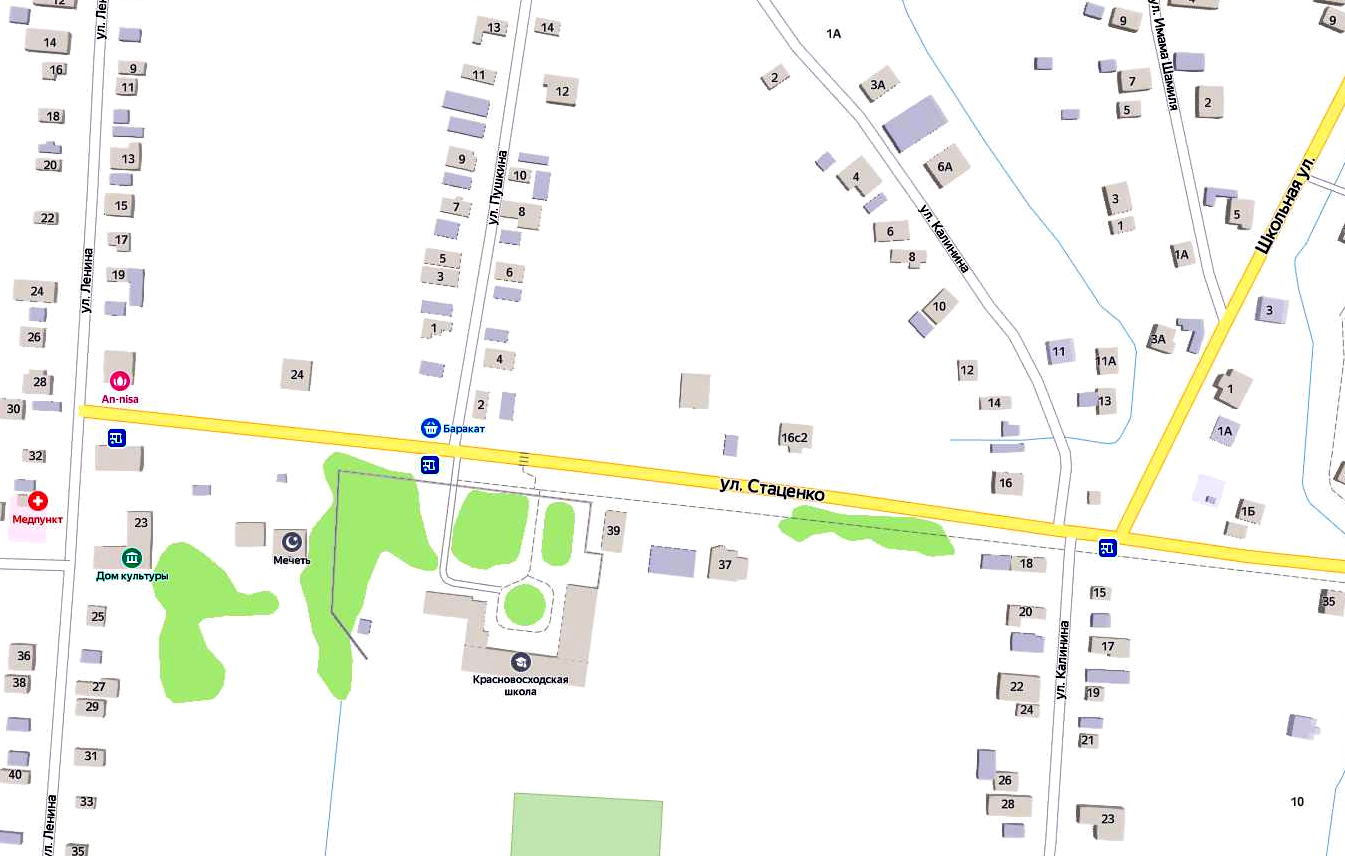 Движение пешеходов			Движение транспортных средствСхема маршрута школьного автобуса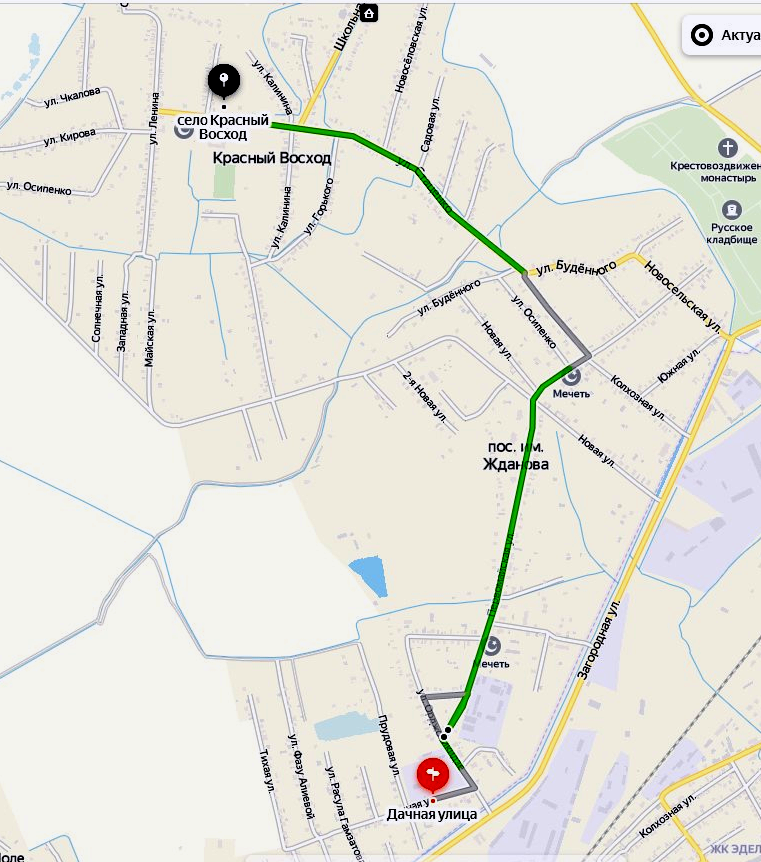 График движения школьного автобуса. «Утверждаю»Директор МКОУ «Красновосходская СОШ»_______________ С.З.ЗавзановПлан работы по профилактике детского дорожно-транспортного травматизма на 2020-2021 учебный год МЕТОДИЧЕСКИЕ РЕКОМЕНДАЦИИ ПО РАЗРАБОТКЕ И ИСПОЛЬЗОВАНИЮ МАРШРУТА ДВИЖЕНИЯ ШКОЛЬНИКА "ДОМ-ШКОЛА"1. Общая часть.1. Маршрут движения школьника "Дом-школа" - это документ, в котором сочетается схема и описание рекомендуемого пути движения школьника из дома в школу и обратно.2.  Маршрут "Дом-школа" разрабатывается школьником с помощью его родителей или самостоятельно (в старших классах). Каждый разрабатываемый маршрут обсуждается в классе, где ученик, для которого составлен маршрут, должен уметь объяснить его.3. Цель маршрута "Дом-школа":а/ повысить безопасность движения ребенка в школу и обратно;б/ обучить ребенка ориентироваться в дорожных ситуациях на пути движения в школу и из школы;в/ обучить родителей, принимающих участие в составлении "маршрута", ориентированию в дорожной обстановке и предотвращению типичных опасностей.2. Порядок разработки маршрута "дом-школа".I. В начале родители вместе со школьниками проходят путь от дома до школы и обратно и намечают наиболее безопасный (рекомендуемый) вариант, отмечают более опасные (нерекомендуемые) варианты.При выборе безопасного варианта выбираются места перехода улиц наиболее легкие и безопасные для ребенка. Пешеходный переход со светофором более безопасный, чем пешеходный переход без светофора, улица и участки, где не затруднен осмотр проезжей части (нет густых кустов, деревьев, стоящих машин, особенно крупногабаритных), более безопасна, чем улица со стоящими машинами и другими предметами, закрывающими обзор и т.д.2. Выбрав вариант движения ребенка, родители наносят его на схему расположения улиц от дома до школы. В случае, если в маршрут входит поездка ребенка на автобусе и т.п., в схеме приведено расположение улиц вблизи дома (место посадки в автобус) и расположение улиц вблизи школы (место выхода из автобуса и движения в школу).3. Далее на схеме выделяются участки повышенной опасности, требующие более подробного описания.Это, как правило, на пути "дом-школа":- выход из дома и первый переход через улицу;- переход через улицу и перекрестки;- посадка в общественный транспорт (остановка) и выход из него (если ребенок пользуется автобусом, троллейбусом, трамваем);- последний переход через улицу и вход в школу.На пути "школа-дом" участки те же, но отмечается выход из школы и последний переход улицы и вход в дом, кроме того, выделяются участки повышенной опасности на нерекомендуемых вариантах движения, чтобы объяснить, в чем их опасность и почему они не рекомендуются.4. При выходе из дома часто обзор улицы может быть затруднен деревьями, кустами. Школьник переходит улицу в установленном месте, только внимательно ее осмотрев. Переходить нужно шагом. Недопустимо бегать через дорогу, стараясь успеть на автобус. Из дома надо выйти заблаговременно, чтобы не спешить. Если на улице возможны стоящие машины, затрудняющие обзор, в описание перехода улицы вносятся соответствующие предостережения.5. Если переход не регулируется светофором, то в описание перехода вносят слова: когда приближается грузовик или автобус, сзади него может быть не видна другая машина! Машину лучше пропустить и, пропустив ее, подождать, пока она отъедет подальше. Ведь когда машина близко, за ней могут быть не видны встречные машины.6. Если переход улицы регулируется светофором, необходимо записать: идти можно только на зеленый свет. Если горит красный или желтый -идти нельзя, даже если машины нет. Надо уважать правила так же, как их уважают водители. При переходе на зеленый свет надо тоже наблюдать за обстановкой, замечать машины, которые в этот момент готовятся к повороту направо или налево, пересекая путь движения пешеходов.7. Для каждой улицы, которую приходится переходить, дается ее характеристика: интенсивность движения машин, возможность появления машин из-за поворота; предметы, мешающие осмотру улицы; кусты, деревья, стоящие машины и т.д.8.  В местах посадки в общественный транспорт делается запись: при подъезде автобуса стоять, отступив от края тротуара, т.к. автобус может занести, особенно в дождь, снег или гололед. Пока автобус не остановился, к двери не подходить! В последний момент при отправлении автобуса в автобус не садиться - может прищемить дверьми. Особенно опасна передняя дверь - после защемления дверьми можно попасть под колеса!9. В местах выхода из общественного транспорта делать запись: заранее подготовиться к выходу. Не опаздывать при выходе - может прищемить дверьми. Аккуратно выходить, чтобы не поскользнуться и не упасть. Если после выхода из общественного транспорта надо переходить улицу, Делается запись: подождите, пока не уйдет автобус! Из-за автобуса выходить крайне опасно. Подойдите к перекрестку (пешеходному переходу) и внимательно осмотрите проезжую часть дороги!10.  Перед переходом улицы, на которой стоит школа, можно встретить товарищей и отвлечься от обзора за дорогой. Делается запись: перед переходом внимательно осмотреть улицу. Переходить только шагом, разговоры прекратить!11. У выхода из школы. Делается запись: переход только шагом! Большая часть происшествий возникает во время выхода детей из школы. Поэтому будьте особенно внимательны!12. Отдельного описания требует переход улицы, на которой стоит дом. Часто дети бегут к дому, плохо осматривая улицу. Есть возможность увидеть родных или знакомых, что способствует пересечению дороги бегом. Не спешите к дому! Переходите только шагом. Внимательно осмотрите улицу. Будьте особо осторожны, если есть кусты, деревья, стоящие машины!13. При оформлении маршрута на бланке сплошной линией со стрелкой и цифрой "1" над линией обозначается путь движения из дома в школу, путь из школы домой обозначается так же, только над линией ставится цифра "2".Не рекомендуемый (но возможный) путь движения обозначается пунктирной линией.Для каждой улицы, которую приходится переходить школьнику, делается две записи "Характеристика улицы" (с точки зрения ее опасности) и "Советы по переходу улицы".3. Порядок использования маршрута "дом-школа".1. После составления маршрута родители, сопровождая сына или дочь в школу и обратно (в первые месяцы посещения школы для первоклассника и несколько раз - для учащихся старших классов, которые ранее уже ходили в школу самостоятельно), добиваются практического овладения школьниками методами безопасного движения по маршруту, понимания ими всех опасностей, которые указаны в описанном маршруте.2. Сопровождая школьника, родители отрабатывают привычку заблаговременного выхода из дома, отсутствия спешки, перехода улицы только шагом, строго под прямым углом, не наискосок, тщательного осмотра дороги перед переходом, даже если она пустынна.Отрабатывается сдержанность и осторожность при движении через дорогу для посадки на автобус - никакой спешки!Отрабатывается осторожность: при посадке и при выходе из автобуса особая осторожность - при возвращении домой, если дом на противоположной стороне улицы.Крайне важно добиваться, чтобы любой предмет, мешающий осмотреть улицу, сам по себе рассматривался школьниками как сигнал опасности.Движение в школу используется как учебная программа по отработке навыков наблюдения и оценки обстановки.3. Доверить школьнику самостоятельное движение в школу и обратно можно лишь после того, как будут выполнены "Требования к знаниям и навыкам школьника".4. Особенно тщательно необходимо готовить к самостоятельному движению по улице детей с дефектами зрения, в частности, пользующихся очками. Главная сложность улицы в наблюдении: заметить машину или мотоцикл. Оценить скорость и направление ее движения не так просто, как кажется на первый взгляд.ПАМЯТКА ЮНОГО ПЕШЕХОДА (закладывается в дневник)1.  Не устраивай игр на проезжей части улиц и дорог, не цепляйся за проходящий транспорт.2. Не перебегай улицу или дорогу перед близко идущим транспортом и не разрешай этого делать товарищам.3. Не ходи по мостовой - она предназначена для транспорта. Ходить нужно по тротуару или по пешеходным дорожкам, придерживаясь правой стороны, - там ты никому не помешаешь. Если пешеходных дорожек нет, ходи только по левой обочине навстречу движению транспорта.4. Прежде чем пересечь улицу или дорогу, убедись в полной безопасности перехода.5. Строго подчиняйся сигналам светофора или милиционера-регулировщика.6.  Переходи улицу (дорогу) только прямо, а не наискось, там же, где имеются пешеходные дорожки, иди по ним.7. Пользуясь общественным транспортом (автобусом, троллейбусом, трамваем и т.д.), соблюдай порядок посадки и выхода.8.  Будь внимателен к окружающим: если человек упал, помоги подняться, старым и слабым помоги перейти улицу, ребенка переведи сам; если тебя попросят показать дорогу, спокойно и толково объясни; уступай старшим место в трамвае, автобусе, троллейбусе, поезде и т.д.ПАМЯТКА ДЛЯ КЛАССНОГО РУКОВОДИТЕЛЯ
НЕОБХОДИМО УЧИТЬ!Жди, пока автобус или другое транспортное средство отъедет на безопасное расстояние, или переходи в другом месте, где дорога хорошо просматривается в обе стороны.Прежде чем перейти дорогу, остановись, посмотри налево и на право, потом еще раз налево, и, убедившись в безопасности, переходи дорогу, постоянно контролируя ситуацию.Красный сигнал светофора - запрещающий, так как с другой стороны горит зеленый для машин. Желтый - знак внимания, предупреждающий о смене сигналов светофора. Для пешехода желтый сигнал также является запрещающим, так как на желтый сигнал машинам разрешено закончить проезд перекрестка. Зеленый разрешает движение, но, прежде чем выйти на проезжую часть дороги, необходимо убедиться в том, что все машины остановились. Желтый мигающий сигнал светофора информирует о том, что перекресток нерегулируемый. Поэтому, прежде чем перейти дорогу, убедитесь в собственной безопасности.Необходимо рассчитать переход так, чтобы не останавливаться на середине дороги. Но если уже попал в такую ситуацию, то стой на середине дороги, на осевой линии, разделяющей транспортные потоки противоположных направлений, или на «направляющем островке», и не делай шаги ни вперед, ни назад, не оценив ситуацию, чтобы водитель успел принять решение, как лучше тебя объехать.Выходя из подъезда, уже будь внимателен и осторожен. Играй подальше от дороги, там, где нет машин.Не используйте для показа старые знаки на желтом фоне.Не путайте группы знаков, правильно называйте дорожные знаки и информацию, которую несет в себе тот или иной дорожный знак. Например, часто путают значение знаков 1.20 и 5.16.1. Они оба имеют одинаковое название «Пешеходный переход», но знак 1.20 (треугольный с красной каймой) относится к группе предупреждающих знаков и предупреждает водителя, что впереди - знак 5.16.1 и пешеходный переход. А знак 5.16.1 (квадратный синий), имеющий то же название, относится к группе информационно-указательных и указывает пешеходам, что через дорогу надо переходить именно здесь.Необходимо начинать обучение детей со знаков, актуальных для юных участников дорожного движения. В первую очередь, дети должны знать значение знаков:«Пешеходный переход» (подземный и надземный),«Движение пешеходов запрещено», «Пешеходная дорожка», «Дети», «Движение на велосипедах запрещено», «Пересечение с велосипедной дорожкой», «Велосипедная дорожка». Дорожный знак «ДЕТИ» вовсе не предусматривает переход через дорогу именно в месте его установки, а лишь информирует водителя о том, что на дороге могут неожиданно появиться дети, так как рядом школа, детский сад или другое учреждение, и возможно неожиданное появление детей на дорогах.Планпроведения лекции по предупреждению детского дорожно-
транспортного травматизмаВступительная часть «О необходимости и важности выполнения правил дорожной безопасности, историческая справка»Просмотр к/ф «Безопасность на дороге»Статистика и анализ ДТП и детского дорожно -транспортного травматизма в стране и г. Твери , слайдофильм и фото ДТП.просмотр к/ф «Внимание - дети» о случаях ДДТТ, показанных по TVПрофилактика ДДТТ в  г. Твери.  Целевая программа Программные требования по обучению школьников БДДв рамках программы ОБЖ (Элементы дороги в городе, сельской местности; участники движения; виды пешеходных переходов; дорожные знаки; светофорное регулирование)Фото - слайды транспортных площадок и автогородковТипичные ошибки при обучении школьников БДД(знаки «пешеходный переход»; разметка; обозначение остановки автобуса и его обход).Просмотр роликов для детей (с ошибками)Просмотр к/ф Новогодние истории и ролики по предупреждению ДДТТРекомендуемые материалы и наглядно-методическиепособия БДД для учителей ( «ДДД»; Издательство «Кедр», брошюра «Просвещение»; «Три сигнала светофора».)Заключительное слово. Раздача наглядной агитацииСОГЛАСОВАНОВрио Главы МР «Кизлярский район»_____________________ А.В. Микиров«____»________________ 2020 гУТВЕРЖДАЮДиректор МКОУ «Красновосходская СОШ»________________ С.З.Завзанов«____»________________ 2020 г СОГЛАСОВАНОНачальник ОГИБДД отдела МВД России по Кизлярскому районуНаправление движенияВремяВремяРасстояние в км.Расстояние в км.Направление движенияОтправкаПрибытиеРасстояние в км.Расстояние в км.с. Кр. Восход – с. Жданова7-007-103,5с. Жданова – с. Кр. восход7-157-253,5с. Кр. Восход – с. Жданова7-307-383,5с. Жданова – с. Кр. восход7-437-533,5с. Кр. Восход – с. Жданова10-3010-453,5с. Жданова – с. Кр. восход10-5011-003,5с. Кр. Восход – с. Жданова11-0511-153,5с. Жданова – с. Кр. восход11-2011-303,5с. Кр. Восход – с. Жданова11-4511-553,5с. Жданова – с. Кр. восход12-0012-103,5с. Кр. Восход – с. Жданова12-2512-353,5с. Жданова – с. Кр. восход12-4012-503,5с. Кр. Восход – с. Жданова14,5014-553,5с. Жданова – с. Кр. восход15-0015-103,5с. Кр. Восход – с. Жданова15-3015-403,5с. Жданова – с. Кр. восход15-4515-553,5Наименование и содержание работыСрок исполненияОтветственные за проведениеОтметка о выполнении, I. Методическая работаI. Методическая работаI. Методическая работаI. Методическая работаОзнакомление пед. коллектива с нормативными и методическими документами по предупреждению ДДТТ.СентябрьЗам. директора по безопасности. Сообщение на заседании педагогического совета "О ходе реализации Программы "Дорожная безопасность"АвгустЗам. директора по безопасности.. Заседание МО кл. руководителей по теме: «О работе по профилактике ДДТТ» (детского дорожно-транспортного травматизма) ДекабрьЗам. директора по воспитательной работе Оформление наглядной агитации по БДДСентябрьКлассные рук. 1-11 кл. и отв. за каб.                                                           II. Работа с родителями                                                           II. Работа с родителями                                                           II. Работа с родителями                                                           II. Работа с родителямиРодительские собрания по классам: - «Как влияет на безопасность детей поведение родителей на дороге».- «Требования к знаниям и навыкам школьника, которому доверяется самостоятельное движение в школу и обратно».- «Использование движения родителей с детьми по улицам села и города для обучения детей навыкам правильного поведения на дороге».-  «Улица-подросток».- «Родителям о безопасности дорожного движения».1 раз в четвертьКл. руководители                                                                          III. Работа с учащимися                                                                          III. Работа с учащимися                                                                          III. Работа с учащимися                                                                          III. Работа с учащимисяИзучение основ безопасного поведения на улицах и дорогах в рамках программы по БДД « Дорога и дети»  .В течение годаКлассные руководителиПроведение тематических утренников, викторин, игр, конкурсов, соревнований по ПДД. В течение года Классные руководителиБеседы по классам: «На школьных перекрестках»,  «Для вас, юные велосипедисты», «Про того, кто головой рисковал на мостовой», «Зимняя дорога», «Азбука юного пешехода», «Законы улиц и дорог»В течение годаКлассные руководителиБеседы с учащимися перед  каждыми каникулами на тему «Улица полна  опасностей и неожиданностей», «Уходя на каникулы, помни…»Перед  каникулами Классные руководители Месячник безопасности дорожного движения: сентябрьОтв. за профилактику ДДТТ ,  классные руководители.Выступление агитбригады «Дорожный дозор». /1-3 кл./сентябрьОтв. за профилактику ДДТТ ,  классные руководители.Встречи с инспектором ГИБДД. /8, 11 кл./сентябрьОтв. за профилактику ДДТТ ,  классные руководители.Конкурс рисунков на асфальте «Я и дорога» /4-5 кл./сентябрьОтв. за профилактику ДДТТ ,  классные руководители.Игра-соревнование юных велосипедистов «Безопасное колесо»  /6-7 кл./сентябрьОтв. за профилактику ДДТТ ,  классные руководители. Конкурс «Дорожная скорая помощь» /10 кл./сентябрьОтв. за профилактику ДДТТ ,  классные руководители. Оформление  индивидуальных маршрутных листов безопасного пути «Школа- дом» ( 1 классы) сентябрьОтв. за профилактику ДДТТ ,  классные руководители.Акция "Внимание, дорога!" в микрорайоне школы с участием инспектора ГИБДДсентябрьОтв. за профилактику ДДТТ ,  классные руководители.Подведение итогов месячника безопасности дорожного движения. 30 сентябряОтв. за профилактику ДДТТМесячник безопасности дорожного движениямарт Конкурс на лучший плакат по безопасности дорожного движения /6-8 кл./ Конкурс рисунков «Красный, желтый, зеленый» /1-5 кл./ Викторина «Веселый автомобиль» /4кл./ Практические занятия по безопасному поведению на улицах на площадке безопасности /3-4кл./ Интеллектуально-познавательная игра «Жезл» /7 кл./Встречи с сотрудниками ГИБДД  /9-10 кл./Книжная выставка в библиотеке «Помни: правила движения – это правила твои».постоянноОтв. за профилактику ДДТТ, классные руководители Конкурс на лучший плакат по безопасности дорожного движения /6-8 кл./ Конкурс рисунков «Красный, желтый, зеленый» /1-5 кл./ Викторина «Веселый автомобиль» /4кл./ Практические занятия по безопасному поведению на улицах на площадке безопасности /3-4кл./ Интеллектуально-познавательная игра «Жезл» /7 кл./Встречи с сотрудниками ГИБДД  /9-10 кл./Книжная выставка в библиотеке «Помни: правила движения – это правила твои».постоянноЗав. библиотекойПодведение итогов месячника безопасности дорожного движения23 мартаОтв. за профилактику ДДТТIV. Материально-техническое и кадровое обеспечение.Обновление уголка по БДД, детской площадки безопасностиВ течение годаОтв. за профилактику ДДТТЗакрепление в должностных обязанностях классных руководителей ответственных за профилактику ДДТТ АвгустДиректорV. Контрольная и аналитическая работаОрганизация взаимодействия с сотрудниками  ГИБДДЗам. директора по ВРАнализ участия школьников в ДТПЗам. директора по ВРОрганизация контроля за нахождением детей на проезжей части, дорожным поведением школьников в учебное время и во время проведения официальных внеучебных мероприятийВ течение годаЗам. директора по ВР Проведение тестирования по практическому владению учащимися навыками безопасного поведения на дорогах и в транспорте.   1 раз в четвертьОтв. за профилактику ДДТТ Подготовка отчетов о работе школы по  профилактике ДДТТИюнь, сентябрьОтв. за профилактику ДДТТАнализ эффективности и планирование работы по  профилактике ДДТТ на новый учебный год.Май-июньЗам. директора по ВР, отв. за профилактику ДДТТ